         HRVATSKO PLANINARSKO DRUŠTVO  ''PLANIK'' UMAG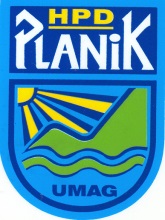 UMAG, Obala J. B. Tita 3. - Tel.(052)743-003 - email: Podružnice: Buje, Novigrad, Poreč i BuzetIBAN HR2923800061140007662OIB 97492638914ww.hpdplanik.hr Podružnica Poreč   Organizira trodnevni planinarski pohod                            HRVATSKO ZAGORIJE             STRAHINJČICA-KAJBUMŠČAKOV PUT	  TRAKOŠČAN- RAVNA GORA-TRAKOŠĆAN                                  29 i 30.04 i 01.05.2017.god.POLAZAK AUTOBUSA IZ: U subotu 29.04.2017. U 04,00 sata ujutro krećemo na 11(jedanaesti) planinarski pohod po planu i kalendaru PD Planik iz Umaga za 2017. godinu na Strahinjčicu (Kajbumščakov put) 847m/nv i Ravnu Goru 677m/nv blizu Trakošćana.OPIS PUTA:I dan subota 29.04.2017.:A grupaNakon što smo se svi skupili u bus u 04,00 sata, krećemo iz Poreča preko Novigrada, Buzeta, Rijeke, Zagreba za Krapinu gdje stižemo oko 09,00 sati u lovački dom gdje nakon odmora krećemo planinariti po Kajbumščakovom putu I dio. Dužina prvog dijela je 10km i nadmorska visina koju treba napraviti je 700m/nv(4-5 sati). U dom stižemo kasno poslijepodne gdje je večera, druženje i spavanje.      B grupaNastavlja put do planinarskog doma sa autobusom(ako bude prohodna cesta). Ako nije cesta prohodna do doma je 1,00 sat hoda.II dan nedjelja 30.04.2017.:      A grupaNakon doručka u 08,00 sati napuštamo svi zajedno dom i krećemo autobusom u Trakošćan gdje je početak planinarenja na Ravnu Goru. Dužina staze je 13km, nadmorska visina koju treba napraviti je 500m/nv(5-6sati). Na vrhu su dva doma nedjeljom i praznikom otvorena gdje ćemo se okrijepiti i odmoriti. Povratak u naš dom na Strahinjčici u kasnim poslijepodnevnim satima gdje je večera, druženje i spavanje.      B grupaNakon doručka u 08,00 sati postoji više varijanti:Odlazak sa A grupom u Trakošćan na razgledavanje poznatog dvorca, hodanje uz jezero i okrepa u obližnjem hotelu gdje će čekati A grupu na povratku sa Ravne Gore.Odlazak sa A grupom do Krapine na razgledavanje gradaOstajanje u domu gdje spavamo gdje se može hodati u okolici doma po obilježenim stazama.B grupa sve navedeno u vlastitom aranžmanu.          HRVATSKO PLANINARSKO DRUŠTVO  ''PLANIK'' UMAGUMAG, Obala J. B. Tita 3. - Tel.(052)743-003 - email: Podružnice: Buje, Novigrad, Poreč i BuzetIBAN HR2923800061140007662OIB 97492638914ww.hpdplanik.hr Podružnica Poreč   III dan ponedjeljak 01.05.2017.:      A grupaNakon doručka u 08,00 sati napuštamo dom i krećemo planinariti po Kajbumščakovom putu II dio. Dužina drugog dijela je 15km i nadmorska visina koju treba napraviti je 400m/nv(4-5 sati). Staza završava u podnožju brda Hušnjakovo na nalazištu Krapinskog pračovjeka.      B grupaNakon doručka u 08,00 sati slobodno prije podne. U krugu doma se sprema proslava 1.Maja uz neizostavni fažol. U rano poslijepodne spoj sa A grupom i priprema za povratak.Prije polaska kući svi zajedno idemo razgledati muzej Krapinskog neandertalca.Sve staze gore navedene su lagane, tehnički nezahtjevne, za sve kategorije planinara uz određenu kondicijsku spremu.Prehrana: I.    dan subota:           večera u domu na Strahinjčici II.   dan nedjelja:  	doručak i večera u domu na StrahinjčiciIII. dan nedjelja:  	doručak u domu na Strahinjčici Ostali obroci u vlastitom aranžmanu(iz ruksaka).Oprema: Izletnička-prilagođena vremenskoj prognozi, hrana i piće, planinarska iskaznica, mobitel, baterijska lampa itd.Cijena na bazi dva polupansiona u pl. domu i prijevoz na bazi 30 ljudi=                                                 600,00kn. Napomena :Prisutni na pohodu dužni su pridržavati se uputa i vodiča. Nije dozvoljeno uznemiravanje životinja, branje biljaka te bacanje otpada po okolišu. Vodič zadržava pravo promjene satnice ovisno o okolnostima. Odazivom na pohod svaki pojedinac potvrđuje da je upoznat sa uvjetima istoga, te da ispunjava zdravstvene, fizičke i tehničke uvjete za sigurno sudjelovanje na pohodu, da ima plaćenu članarinu u planinarskom društvu, te da pristupa pohodu na vlastitu odgovornost. PRIJAVE:  do četvrtka  13.04.2017. kod Roviš Damira na mob. 098 330 938. Plaćanje će se vršiti na licu mjesta.Organizator:	HPD “PLANIK“ – podružnica PorečVodič :	Roviš Damir		mob.	098 330 938       Porečau04,00satisa CRODUX Poreč       NovigradaU     04,20satisa autobusne stanice  Novigrad       Buzetau05,15satisa CRODIX Buzet